The Pomodoro Technique® Core ProcessThe core process of the Pomodoro Technique consists of 6 steps:1. Choose a task you'd like to get done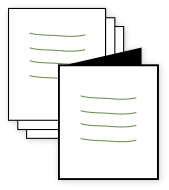 Something big, something small, something you’ve been putting off for a million years: it doesn’t matter. What matters is that it’s something that deserves your full, undivided attention.2. Set the Pomodoro for 25 minutes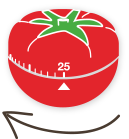 Make a small oath to yourself: I will spend 25 minutes on this task and I will not interrupt myself. You can do it! After all, it’s just 25 minutes.3. Work on the task until the Pomodoro rings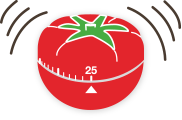 Immerse yourself in the task for the next 25 minutes. If you suddenly realize you have something else you need to do, write the task down on a sheet of paper.4. When the Pomodoro rings, put a checkmark on a paper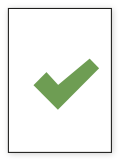 Congratulations! You’ve spent an entire, interruption-less Pomodoro on a task.5. Take a short break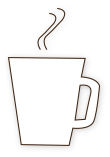 Breathe, meditate, grab a cup of coffee, go for a short walk or do something else relaxing (i.e., not work-related). Your brain will thank you later.6. Every 4 pomodoros, take a longer break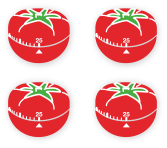 Once you’ve completed four pomodoros, you can take a longer break. 20 minutes is good. Or 30. Your brain will use this time to assimilate new information and rest before the next round of Pomodoros.The Pomodoro Technique® Daily/Weekly ProcessThe Pomodoro Technique book is organised into six incremental goals. The objectives should be achieved in the order in which they are given here:1. Find out how much effort an activity requiresEver wonder where all your time goes? Wonder no more: it’s all on the page. Your Pomodoro To-Do sheet is a visual overview of the time you’ve spent on various tasks.2. Cut down on interruptionsUsually, you can afford to take 25 minutes before calling back a friend or replying to an email. You’ll learn how to handle the inevitable interruption while staying focused on the task at hand.3. Estimate the effort for activitiesOnce you’ve gotten the hang of the technique, you’ll be able to accurately predict how many Pomodoros it will take to accomplish tomorrow’s -- or next month’s -- tasks.4. Make the Pomodoro more effectiveWhile the contours of the Pomodoro are set, what you do within them can be adjusted to maximize efficiency. One way to make a Pomodoro more effective is to use the first few minutes to review what you’ve done before. Other methods are discussed in the book.5. Set up a timetableA timetable sets a limit, motivating you to complete a task within a set period of time. It also delineates your work time from your free time. Creating a clear timetable will allow you to enjoy your time off without worrying that you could be doing more work.6. Define your own objectivesThe Pomodoro Technique is a tool you can use to reach your own objectives. For example, a writer might realize he’s spending too much time revising, and adjust his Pomodoro timetable to allow for more brainstorming time.